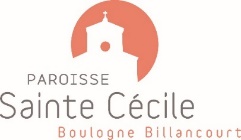 La paroisse Sainte Cécile recherche :Deux aides en Ressources HumainesEn lien avec le curé, son assistante et une autre bénévole, ces personnes auront pour mission d’accompagner les bénévoles (fiches de poste, durée du mandat, entretiens), de recevoir les différents besoins des activités de la paroisse ainsi que les propositions d’aide des paroissiens.Responsable ‘Bénévoles’	Mission : Rédiger et transmettre la fiche de poste aux bénévolesSuivre les mandats des bénévoles, accueillir et conclure la missionAccompagnement et médiation en cas de besoinProfil Expérience en ressources humainesForte capacité d’écoute, habitude de l’accompagnementBon relationnel, travail en équipe, collaboration avec différents interlocuteursCapacité à travailler de façon autonome et à gérer les prioritésResponsable ‘Besoins & Ressources’Mission : Anticiper et lister les besoins des différentes activités paroissialesRecevoir et classer les propositions de bénévolatMettre en relation les besoins et les ressourcesProfil : Expérience en ressources humainesCapacité à discerner les talents de chacunBon relationnel, travail en équipe, collaboration avec différents interlocuteursCapacité à travailler de façon autonome et à gérer les prioritésVous pouvez consacrer une demi-journée ou une journée par semaine à la paroisse pour remplir une ou plusieurs missions, venez renforcer l’équipe des ressources humaines de la paroisse.Merci d’envoyer un message à : paroisse@stececile.fr